МДК 01.03. Эксплуатация и ремонт электрооборудования промышленных и гражданских зданийПо специальности08.02.09 «Монтаж, наладка и эксплуатация электрооборудования промышленных и гражданских зданий»Используемая литература1.Учебники:1.Ю.Д. Сибикин, Техническое обслуживание, ремонт электрооборудования и сетей промышленных предприятий, книга 2, Москва, «Академия», 2011г2.Н.А. Акимова, Н.Ф. Котеленец, «Монтаж, техническая эксплуатация и ремонт электрического и электромеханического оборудования», Москва, «Академия», 2011г.3.С.Н. Павлович «Ремонт и обслуживание электрооборудования», Минск, 2009г. 4.Г.П. Ерошенко, А.П. Коломиец, «Эксплуатация электрооборудования», Москва, «КолосС», 2008г. 5.И.Пястолова, «Эксплуатация и ремонт электроустановок», Москва, «Фолиант», 2008г.6.А.Ф. Зюзин, Н.З. Поконов, «Монтаж, эксплуатация и ремонт электрооборудования промышленных предприятий и установок», Москва, «Высшая школа», 1986г. 7.С.И. Лезнов, А.А. Тайц, «Обслуживание электрооборудования электростанций и подстанций», Москва, «Высшая школа»,1986г. 8.А.С. Филиппов, В.А. Филиппов, «Ремонт и монтаж кабельных линий», Минск, ЗАО «Техноперспектива», 2005г. 9.Сибикин Ю.Д. Сибикин М.Ю. Справочник по эксплуатации электроустановок промышленных предприятий. М.2001г.10.С.Н. Павлович, «Ремонт и обслуживание электрооборудование», Минск, «Вышэйшая школа», 2009г. 11.Правила эксплуатации электроустановок потребителей М. Госэнергонадзор  200212.Производственная эксплуатация, техническое обслуживание  и ремонт энергетического оборудования  М.»Энергосервис» 199913.Тульчин И.К. Электрические сети и электрооборудование жилых и общественных зданий  М. Энергоиздат 19902.Справочная литература14. Правила устройства электроустановок (седьмое издание)15.Правила техники безопасности при эксплуатации электроустановок электропотребителей. (4-е издание) (ПТБЭЭП)16.СП31-110-2003 Проектирование и монтаж электроустановок жилых и общественных зданий.17.СНиП 23.05-95 Естественное и искусственное освещение.18. СНиП 12-01-2004 Организация строительства.19. СНиП 3.05.06-85 Электротехнические устройства.20. ГОСТ Р 505.15-97 Электроустановки зданий. Глава 52 Электропроводки.21. Межотраслевые правила по охране труда при эксплуатации электроустановок. ПОТ РМ-016-2001 РД 153-34.0-03.150-00 Санкт-Петербург 2004Задания на контрольную работу и методические указания по ее выполнениюКонтрольная работа состоит из 10 вариантов. Каждый вариант контрольной работы содержит три вопроса, задачи и схему.Варианты контрольной работы определяются по последней цифре шифра-номера зачетной книжки студента. При окончании номера на «0» выполняется вариант № 0, при последней цифре «1» - вариант №1 и т.д.В контрольной работе приводятся необходимые эскизы, схемы в карандаше.В текстовой и графической частях работы следует соблюдать терминологию и обозначения, соответствующие действующим ГОСТ.На каждой странице оставляются поля шириной 3- для замечаний проверяющего работу. После переписанного содержания вопроса должен следовать ответ на него. За ответом на последний вопрос приводится список используемой литературы, указывается методическое пособие, по которому выполнена работа, ставится подпись исполнителя и оставляется место для рецензии.На обложке тетради указывается учебный шифр, наименование дисциплины, курс, отделение, номер учебной группы, фамилия, имя и отчество исполнителя.При выполнении контрольной работы следует выполнять следующие требования:в контрольную работу записывать контрольные вопросы После вопроса должен следовать ответ на него. Содержание ответа должно быть четким и полным.для всех исходных физических величин должны указываться единицы измерения.В установленные учебным графиком сроки студент направляет выполненную работу для проверки в учебное заведение.После получения прорецензированной работы студенту необходимо исправить отмеченные ошибки, выполнить все указания преподавателя и повторить недостаточно усвоенный материал. Если контрольная работа не зачтена, то студент выполняет ее повторно.Задания на контрольную работуЗадача № 1  1. Рассчитать  сечение и   выбрать марку  провода  для  подключения асинхронного двигателя  мощностью  4,5 кВт, cosφ=0,8, η=0,85, включаемого на  номинальное  напряжение 380В и присоединенного  к линии длиной 40м с допустимой потерей напряжения  du=3%.2. Рассчитать  сечение и   выбрать марку  провода  для  подключения  светильников  с лампами накаливания (cosϕ=1) мощностью  лампы P=100Вт (число ламп n=15) . Расстояние между лампами 4м, общая длина L=60м,  du=2%. 3. Рассчитать  сечение и выбрать марку провода с медными жилами  для включения в  конце линии длиной 50 м с фазным напряжением  220В  однофазного электроприёмника мощностью  3 кВт cosϕ =0.8, du=2,5%. Провода проложены открыто.  4. Рассчитать  сечение и выбрать марку провода с алюминиевыми жилами  для включения в  конце линии длиной 40 м с фазным напряжением  220В  однофазного электроприёмника мощностью  10  кВт cosϕ =0.9, du=3%.  Провода проложены в трубе.5. Рассчитать  сечение и выбрать марку провода с медными  жилами  для включения в  конце линии длиной 50 м с напряжением линии  380 В  трехфазного  электроприёмника мощностью  10  кВт cosϕ =1, du=2%.  Провода проложены в трубе.6. Рассчитать  сечение и выбрать марку провода с алюминиевыми   жилами  для включения в  конце линии длиной 55 м с напряжением линии  380 В  трехфазного  электроприёмника мощностью  18  кВт cosϕ =0.7, du=5%.  Провода проложены открыто.7.Выбрать сечение провода для  однофазного электроприёмника мощностью  Р = 200Вт с  cosϕ = 0.8, включенного в середине  линии длиной 9 м., напряжением  Uф = 220В. Провода приложены открыто. Материал проводящей  жилы – медь. du = 1.5%.8. Выбрать сечение провода для  однофазного электроприёмника мощностью  Р = 100Вт с  cosϕ = 1, включенного в середине  линии длиной 25 м., напряжением  Uф = 220В. Провода приложены в трубе . Материал проводящей  жилы – алюминий. du = 1.5%.9. Выбрать сечение провода для  трехфазного  электроприёмника мощностью  Р = 2,8 кВт с  cosϕ = 0,8, включенного в середине  линии длиной 20 м., напряжением  Uф = 380В. Провода приложены в трубе . Материал проводящей  жилы – алюминий. du = 2%.10. Выбрать сечение провода для  трёхфазного электроприёмника мощностью  Р = 4 кВт с  cosϕ = 0,85,  , расположенного в середине  линии длиной 27 м., напряжением Uл = 380В. Провода проложены в трубах. Материал проводящей жилы – медь. du =2%.Задача  № 2  1.Определить мощность  и выбрать ( по справочнику)  электродвигатель для вентилятора типа ВД. Задача № 3  Определить мощность электродвигателя для агрегате с центробежным  насосом  типа КМ, перекачивающего холодную (горячую) воду. Выбрать тип электродвигатель серии 4А  по справочнику с синхронной частотой вращения 3000 об/мин.Определить требуемую мощность электродвигателя,  напор и производительность насоса при замене электродвигателя на двигатель с частотой вращения 1500 об/мин.Задание № 4  
Требуется на основе схемы составить наряд либо заполнить бланк переключений в соответствии с заданием. Обе секции шин и трансформаторы находятся в работе, секционный выключатель отключен.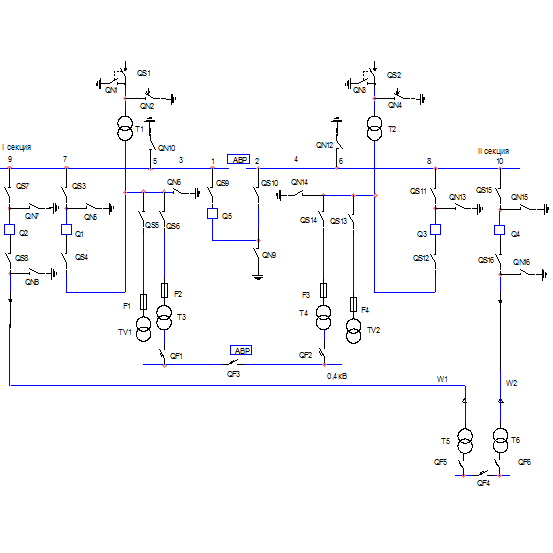 10	Наряд на ремонт привода выключателя QS4	Бланк переключений на вывод в ремонт QS4 трансформатора TV4НомервариантаНомервариантаВопросы по вариантам.Вопросы по вариантам.112323001.Требования,   предъявляемые к потребителю для обеспечения работоспособности электроустановок. Обязанность, ответственность. 2. Техническое обслуживание кабельных линий3. Ремонт коммутационных и защитных аппаратов: рубильников, переключателей, предохранителей. 4.Задача5.Схема1.Требования,   предъявляемые к потребителю для обеспечения работоспособности электроустановок. Обязанность, ответственность. 2. Техническое обслуживание кабельных линий3. Ремонт коммутационных и защитных аппаратов: рубильников, переключателей, предохранителей. 4.Задача5.Схема111.Требования,  предъявляемые к электротехническому персоналу, его подготовка. Стажировка  и дублирование. 2. Техническое обслуживание и контроль силовых трансформаторов.3. Порядок приемки воздушных линий в эксплуатацию. Техническая документация на ВЛ.4.Задача5.Схема1.Требования,  предъявляемые к электротехническому персоналу, его подготовка. Стажировка  и дублирование. 2. Техническое обслуживание и контроль силовых трансформаторов.3. Порядок приемки воздушных линий в эксплуатацию. Техническая документация на ВЛ.4.Задача5.Схема221. Диагностика состояния и дефектация  силового трансформатора2. Техническое обслуживание воздушных линий3. Контроль состояния изоляции. Методы испытания изоляции.4.Задача5.Схема1. Диагностика состояния и дефектация  силового трансформатора2. Техническое обслуживание воздушных линий3. Контроль состояния изоляции. Методы испытания изоляции.4.Задача5.Схема331.Приемка в эксплуатацию и эксплуатация внутрицеховых электросетей и осветительных электроустановок. Нормативные и технические документы.2. Техническое обслуживание электрических внутрицеховых сетей3.Объем выполняемых работ капитального ремонта асинхронных двигателей.4.Задача5.Схема1.Приемка в эксплуатацию и эксплуатация внутрицеховых электросетей и осветительных электроустановок. Нормативные и технические документы.2. Техническое обслуживание электрических внутрицеховых сетей3.Объем выполняемых работ капитального ремонта асинхронных двигателей.4.Задача5.Схема441. Эксплуатация ЛЭП, плановые ремонты, состояние электрооборудования ЛЭП. Периодичность осмотров2.Эксплуатация заземляющих устройств. Осмотры и испытания.3.Допустимые нагрузки, температуры нагрева и способы контроля кабелей.4.Задача5.Схема1. Эксплуатация ЛЭП, плановые ремонты, состояние электрооборудования ЛЭП. Периодичность осмотров2.Эксплуатация заземляющих устройств. Осмотры и испытания.3.Допустимые нагрузки, температуры нагрева и способы контроля кабелей.4.Задача5.Схема551.Сертификация электроустановок, как она осуществляется? Документы, необходимые для получения сертификата качества на электроустановку.2.Техническое обслуживание электродвигателей3.Испытания кабельных линий после ремонта.4.Задача5.Схема1.Сертификация электроустановок, как она осуществляется? Документы, необходимые для получения сертификата качества на электроустановку.2.Техническое обслуживание электродвигателей3.Испытания кабельных линий после ремонта.4.Задача5.Схема661.Правила эксплуатации трансформаторных подстанций. Действия электротехнического персонала  при срабатывании релейной защиты на сигнал или отключение. 2.Техническое обслуживание осветительных электроустановок, порядок операций.3.Виды повреждений кабельных линий. Определения мест повреждения кабельных линий4.Задача5.Схема1.Правила эксплуатации трансформаторных подстанций. Действия электротехнического персонала  при срабатывании релейной защиты на сигнал или отключение. 2.Техническое обслуживание осветительных электроустановок, порядок операций.3.Виды повреждений кабельных линий. Определения мест повреждения кабельных линий4.Задача5.Схема771.Организационные мероприятия при  ремонте  кабельных линий2.Техническое обслуживание электрооборудования кранов и грузоподъемных механизмов3.Перечень ремонтных работ коммутационных аппаратов4.Задача5.СхемаЧертеж № 111.Организационные мероприятия при  ремонте  кабельных линий2.Техническое обслуживание электрооборудования кранов и грузоподъемных механизмов3.Перечень ремонтных работ коммутационных аппаратов4.Задача5.СхемаЧертеж № 11881.Порядок технического диагностирования электроустановок потребителей. 2.Техническое обслуживание воздушных линий электропередачи 3.Контроль состояния токоведущих частей и контактных соединений.4.Задача5.Схема1.Порядок технического диагностирования электроустановок потребителей. 2.Техническое обслуживание воздушных линий электропередачи 3.Контроль состояния токоведущих частей и контактных соединений.4.Задача5.Схема991. Правила эксплуатации электрооборудования промышленных зданий.2.Техническое обслуживание  пусковых и защитных аппаратов, последовательность операций.3.Профилактические испытания  силовых трансформаторов и аппаратуры распределительных устройств.4.Задача5.Схема1. Правила эксплуатации электрооборудования промышленных зданий.2.Техническое обслуживание  пусковых и защитных аппаратов, последовательность операций.3.Профилактические испытания  силовых трансформаторов и аппаратуры распределительных устройств.4.Задача5.Схема10101.Состав работ при техническом обслуживании электродвигателей, последовательность их выполнения.2. Профилактические испытания и измерения на линиях ЛЭП3 Основные виды неисправностей силовых трансформаторов. Классификация ремонтов трансформаторов. 4.Задача5.Схема1.Состав работ при техническом обслуживании электродвигателей, последовательность их выполнения.2. Профилактические испытания и измерения на линиях ЛЭП3 Основные виды неисправностей силовых трансформаторов. Классификация ремонтов трансформаторов. 4.Задача5.Схемавариант12345678910Q, м3/час6,5• 1038• 1032,7• 1034,4• 10310• 10328• 10335• 10355• 10360• 1034,4• 103H,Па2170980172097017202200390042005000970k31,251,21,11,21,11,21,311,11,11,20n,об/мин14507309709709707309707309701450ƞв0,670,670,710,670,710,70,670,80,70,67Ƞп1111111111вариант12345678910Q, м3/час12,5250,65012,55010015,02008,0h,м22,532325022,55032222018k31,141,151,31,21,141,21,21,41,251,4n1,об/мин3000300030003000300030003000300030003000n2, об/мин1500150015001500150015001500150015001500Ƞн0,570,550,550,650,570,650,70,650,750,5Ƞп1111111111Y,кг/м31000100010001000100010001000100010001000ВариантыВариантыЗаданиеЗадание1Наряд на ремонт кабельной линии W1Наряд на ремонт кабельной линии W1Бланк переключений на вывод в ремонт линии W1Бланк переключений на вывод в ремонт линии W12Наряд на ремонт трансформатора Т5Наряд на ремонт трансформатора Т5Бланк переключений на вывод в ремонт Т5Бланк переключений на вывод в ремонт Т53Наряд на ремонт линейного разъединителя QS7Наряд на ремонт линейного разъединителя QS7Бланк переключений на вывод в ремонт линейного разъединителя QS7Бланк переключений на вывод в ремонт линейного разъединителя QS74Наряд на ремонт трансформатора Т3 (ТСН)Наряд на ремонт трансформатора Т3 (ТСН)Бланк переключений на вывод в ремонт Т3 (ТСН)Бланк переключений на вывод в ремонт Т3 (ТСН)5Наряд на ремонт вводного выключателя Q1Наряд на ремонт вводного выключателя Q1Бланк переключений на вывод в ремонт выключателя Q1Бланк переключений на вывод в ремонт выключателя Q16Наряд на ремонт 1-й секции шинНаряд на ремонт 1-й секции шинБланк переключений на вывод в ремонт 1- й секции шинБланк переключений на вывод в ремонт 1- й секции шин7Наряд на ремонт трансформатора напряжения TV2Наряд на ремонт трансформатора напряжения TV2Бланк переключений на вывод в ремонт TV2Бланк переключений на вывод в ремонт TV28Наряд на ремонт секционного выключателя Q5Наряд на ремонт секционного выключателя Q5Бланк переключений на вывод в ремонт выключателя Q5Бланк переключений на вывод в ремонт выключателя Q59Наряд на ремонт привода выключателя Q1Наряд на ремонт привода выключателя Q1Бланк переключений на вывод в ремонт QS5 трансформатора TV4Бланк переключений на вывод в ремонт QS5 трансформатора TV4